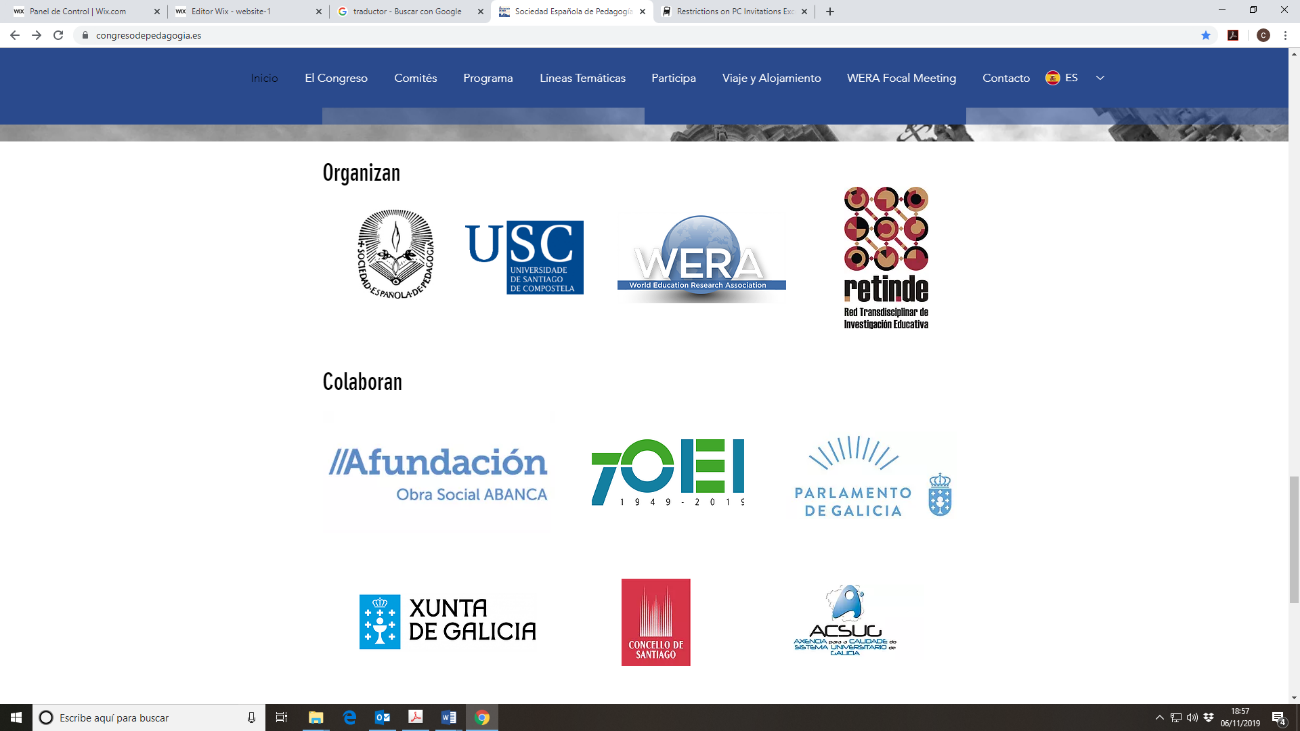 XVII Congreso Nacional y IX Iberoamericano de Pedagogía Santiago de Compostela(1, 2 e 3 de xullo de 2020)CONVOCATORIA DE 30 BOLSAS DE INSCRICIÓN GRATUITA PARA PROFESORADO DE CENTROS PÚBLICOS NON UNIVERSITARIOS DE GALICIACONVOCATORIAObxectoA fin de dar pulo á participación de profesionais da educación que exercen en centros públicos de ensino non universitario de Galicia, o XVII Congreso Nacional y IX Iberoamericano de Pedagogía convoca 30 bolsas que darán dereito á inscrición gratuíta no evento, tendo en conta os seguintes criterios.RequisitosSer profesor/a en activo nun centro público de ensino non universitario de Galicia.Presentar individualmente ou en grupo (máximo 3 asinantes) unha proposta de contribución en formato “comunicación” ou “póster”.Tanto a “comunicación” como o “póster” poderán facer referencia a unha experiencia innovadora/boa práctica, un traballo de investigación ou un estudo de revisión teórica.Para o envío das contribucións deberán seguirse as normas publicadas na web do Congreso (https://www.congresodepedagogia.es/propuestas).Normas de presentación As persoas interesadas en solicitar as axudas teñen que cumprimentar a seguinte ficha de datos e enviar unha proposta de contribución (https://easychair.org/conferences/?conf=congresopedagogia202).O envío da proposta deberá incluír, obrigatoriamente, a ficha de datos por cada un/unha dos/as asinantes.Prazo de presentaciónO prazo para o envío de solicitudes remata o día 15 de xaneiro de 2020.Proceso de selecciónTodas as propostas serán avaliadas.A asignación da bolsa farase entre as propostas avaliadas positivamente. Nese senso, seguirase a orde de chegada da proposta ao Congreso.En ningún caso, os/as solicitantes abonarán o custo da matrícula antes da resolución da convocatoria.ObrigasAsistencia ao Congreso.Envío do texto completo segundo as normas do Congreso.FICHA DE DATOSApelidos:                                                Nome:DNI:Teléfono móbil:Correo electrónico (@edu.xunta.es):Etapa:Educación InfantilEducación PrimariaEducación Secundaria ObrigatoriaBacharelatoFormación Profesional de Grao MedioFormación Profesional de Grao SuperiorOutros                                                      x                                                          Nome do centro:Enderezo do centro:Tipo de contribución:ComunicaciónExperiencia/boa prácticaTraballo de investigaciónEstudo de revisión teóricaPósterExperiencia/boa prácticaTraballo de investigaciónEstudo de revisión teóricaAsinantes, no seu caso, da contribución  X   c                                                                                                            c                                                                                         c   d                                                                              f